VI_9: Zinc Blend (ZnS) structure:    The structure of ZnS  is identical to diamond structure except that the two interpenetrating sub-lattices are occupied by different elements.    The no of  atoms: There are 8 atoms in the eight corners and 6 atoms of the face-centers. So, total no. of sulpher atoms = (1/8 x 8) + (1/2 x 6) = 4, as each eight corner atoms will be shared by eight other cell and each face centered atom will be shared by two cells.   There are 8 tetrahedral voids at each corner of the cubic cell. Zn will exist in alternate void and the no. of Zn atoms=4. As Zn atom will lie on alternate tetrahedral void, there are 4 Zn atoms and hence four out of eight tetrahedral void will remain blank.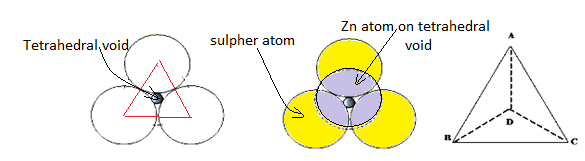     ZnS is an ionic crystal and should be written as Zn2+, S2-   Atomic radius of Zn2+ = 0.74 Å and that of S2- = 1.84 Å.  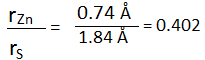   As rs  rZn , atoms with bigger radius (i.e., Sulpher) will make tetrahedral structure.   Tetrahedral voids are formed on the body diagonal.    Every Zn2+ is surrounded by 4 +, S2- ions and every +, S2- ion is surrounded by 4 Zn2+ ions. So the co-ordination number of both the ions is 4.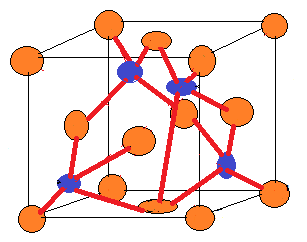   For ZnS,               4( rZn + rS ) =    a,            or,  a =  (( rZn + rS ), where rZn and rS are the radii of Zn2+ and S2- respectively. (As there are 4 ions each, we are multiplying by 4).  Total volume of the four Zn2+ is  {4 x   rZn3} and that of the four S2- is   {4 x   rS 3}.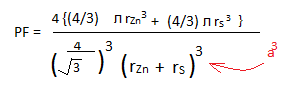 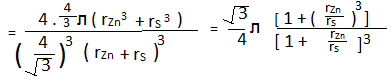    Important compounds having this (ZnS like) structure are semiconductors In, Sn, and GaAs, CuCl, CdS, AgI, ZnSe, SiC etc. [The crystalline solids are characterized by their space lattices and close packing of atoms. However, these structures have some gaps in their arrangement we call voids.    A regular tetrahedron is one in which all four faces are equilateral triangles.  In geometry, an equilateral triangle is a triangle in which all three sides are equal. The angles between the arms are 600.]Method of drawing the structure: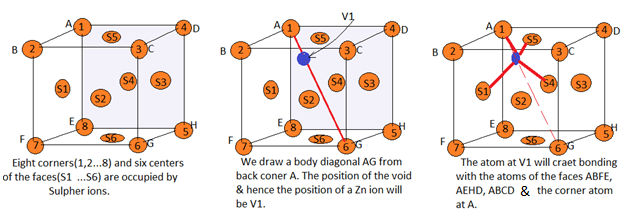 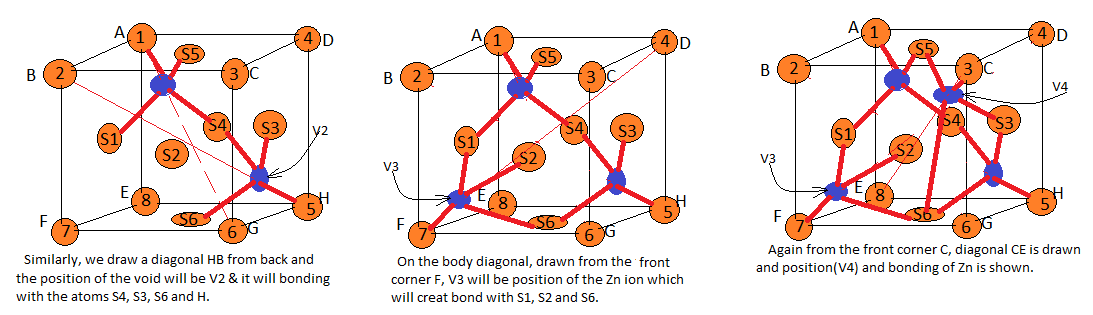 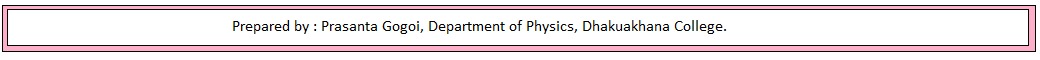 